Prueba del capítulo 1:Hola, ¿qué tal?						       Points: ________ / 110I. Comprensión auditiva (14 points)A. ¿Cuántos hay? The campus bookstore is taking inventory and they need your help. In the first column (Artículo), circle the name of the items that you hear. In the second column (Número), circle how many of that item the bookstore has. (8 points: 1 per item, 1 per number)	Modelo              You hear: cincuenta lápices			   You circle: lápices; 50    		Artículo					Número1. carteles	cuadernos	libros			43	34	332. bolígrafos	mapas		banderas		8	18	803. pupitres	escritorios	diccionarios		15	51	54. mesas	mochilas	mapas			30	3	13B. Las letras. Now, the campus bookstore clerk wants you to make a list of the items that the store still needs to buy. The clerk will spell out each item for you. Select the words that you hear. (6 points: 1 each)Modelo	 	You hear: M-A-P-AYou see: mapa – mesaYou select: mapa1. reloj – repaso	2. lápiz – libro	3. corto – cartel	4. lápiz – lapicero5. profesora – pupitre6. mochila – mañanaII. Exploraciones léxicas (15 points) A. El salón de clases. Look at the following picture and write the missing labels. Include the definite articles. (5 points: 1 each)<COMP: Insert classroom picture from textbook, page 13. Insert 5 numbered WOLs with lines pointing to the following objects: 1. one of the notebooks, 2. one of the maps, 3. the flag, 4. one of the chairs and 5. the chalkboard>B. ¿Cómo son? Next to each name, write two adjectives that describe each person in the picture. Do not repeat any adjective. (10 points: 1 per adjective)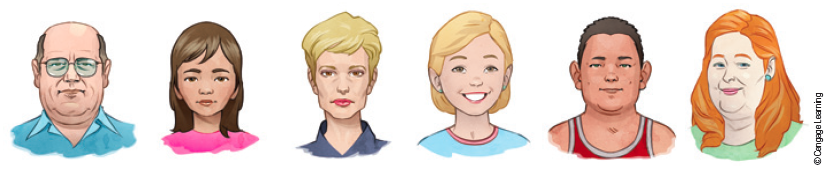         Jorge	          Yo	       Alicia             Laura            Gabriel           Lucía[begin word bank][end word bank]1. Yo ________________________________________________________________.2. Alicia y Laura _______________________________________________________.3. Jorge ______________________________________________________________. 4. Lucía ______________________________________________________________.5. Gabriel _____________________________________________________________.III. Exploraciones gramaticales (41 points) A. Presentaciones. Complete the following paragraph about Ana and her friends with the correct form of the verb ser. (12 points: 2 each)¡Hola! Me llamo Ana. Yo (1) _________ de México. Mateo y Daniela (2) __________ mis amigos. Mateo (3) ________ alto, rubio e inteligente. Daniela (4) __________ baja, morena y tímida. Mis amigos y yo (5) _________ muy amables. ¿Cómo (6) ________ tú y tus amigos? B. Los artículos. Complete the following sentences with the correct article, either definite (el, la, los, las) or indefinite (un, una, unos, unas). (12 points: 2 each)1. Mi mejor amigo es _________ doctor famoso.2. ______ profesora de la clase de español es muy simpática. 3. En mi clase hay ______ mapa y tres carteles. 4. Argentina es _______ país muy grande. 5. Yo soy de _______ Estados Unidos. 6. _______  computadoras de la clase están en la mesa.C. ¿Quién? Indicate which subject pronoun you would use in the following situations. (5 points: 1 each)1. ___________ when addressing another student in your class2. ___________ when referring to your female teacher3. ___________ when referring to all your friends4. ___________ when addressing a doctor5. ___________ when referring to you and your familyD. En la escuela. Using the verb hay, write a sentence saying how many of the following things there are. Check the agreement in number and make sure to write out the number in words.  (12 points: 3 each) Modelo	 en la escuela / profesor / 10En la escuela hay diez profesores.1. en el salón de clases / silla / 24________________________________________________________________________2. en mi escritorio / libro / 40________________________________________________________________________3. en la mesa / lápiz / 89________________________________________________________________________4. en mi casa / ventana / 6________________________________________________________________________IV. Lectura (12 points) A. Centro de Lenguas. Laura found the following advertisement on the bulletin board at school. Read it and answer the questions in English. (12 points: 3 each)1. What is being advertised? ________________________________________________2. Name two benefits of the center. ______________________________________________________________________________________________________________________________3. What happens on October 1st?________________________________________________________________________4. In what city is the center located? __________________________________________V. Redacción (18 points)A. ¿Cómo eres? ¿Cómo es? Write three sentences describing yourself, and three sentences describing a famous person that you either like or dislike. Make sure to mention both physical and personal characteristics. (18 points: 3 per sentence)________________________________________________________________________________________________________________________________________________________________________________________________________________________________________________________________________________________________________________________________________________________________________________________________________________________       ____________________________________________________________________VI. Cultura (10 points)A. Lectura y cultura. Based on the readings in the textbook and the information discussed in class, indicate whether the following statements are true (cierto) or false (falso). (10 points: 2 each)ciertofalso1.	Spanish is spoken only in Europe and South America.2.	The Dominican Republic belongs to Europe.  3.	Baseball is the most popular sport in South America.4.	Catalan is spoken in some areas of Spain.5.	Some Latin American countries have more than one official            language.